“AMERICAN SURVEY OF MORTGAGE BORROWERS"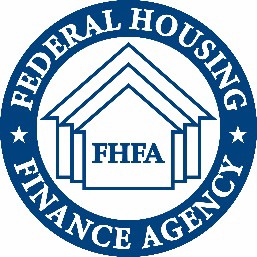 OMB Number 2590-0015Justification for Non-substantive Change to the Information Collection:  American Survey of Mortgage Borrowers, OMB No. 2590-0015FHFA is requesting a Non-substantive Change to this information collection. FHFA has revised a limited number of questions on the survey. The change does not impact the burden estimate for completing the survey.  The substance of the survey was approved by OMB in 2022 (see OMB Notice of Action 07/05/2022, ICR Reference Number: 202205-2590-002) therefore we are providing the survey with the same approved substance but slightly revised questions. The form submitted for your review and approval is: ASMB questionnaire.